Outils recommandés pour la découpe de Grille Aluminium Vapor Arktura.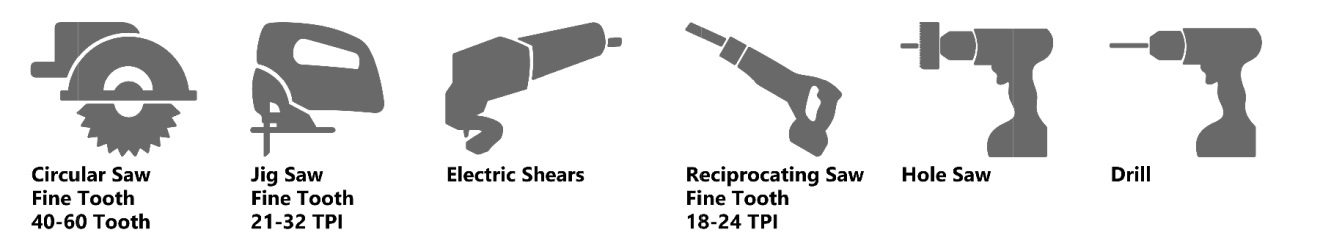 Utiliser Cisaille d'aviation pour faire une entaille afin de faciliter début de découpe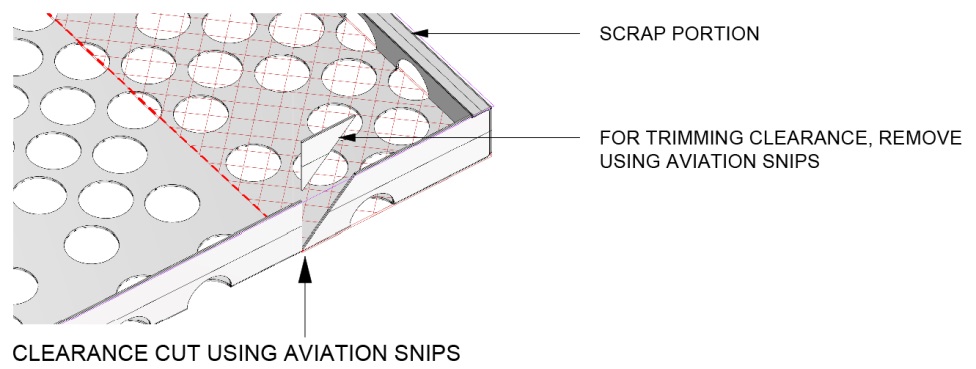 Combiner Grille Vapor Arktura à Bordure périphérique (type Armstrong 7147)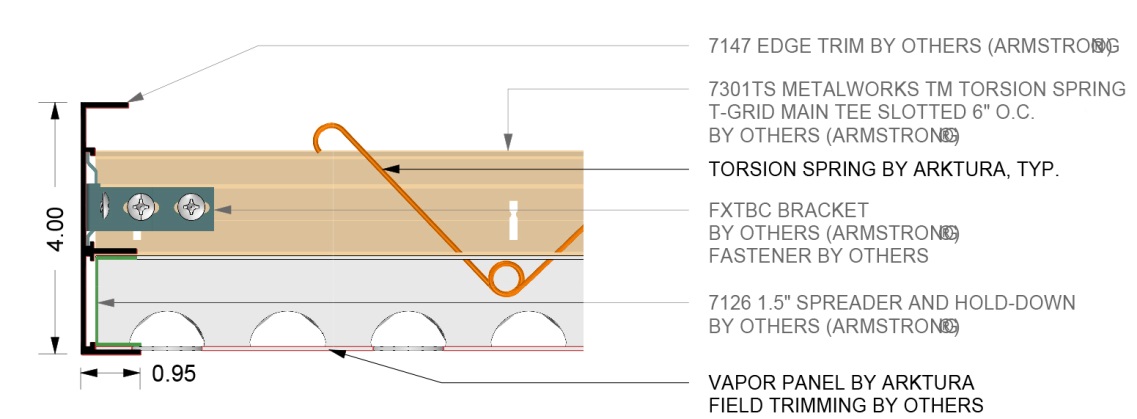 Quand c’est possible toujours partir d’un angle à 90° sur le Té 24. Lorsque que vous avez à couper les grilles Vapor Arktura, et que par conséquence, vous enlevez des fentes de fixation pour les ressorts à Torsion , vous pouvez soit visser la grille coupée à une grille voisine qui permettrait de la fixer par une simple, ou alors venir fixer la partie coupée sur une garniture de périmètre en aluminium type Armstrong 7147, ou Axiom Classic.Vérifier toujours que les perforations sont bien alignées.Epaisseur de la grille Arktura : 3.81cmExemple de pose : 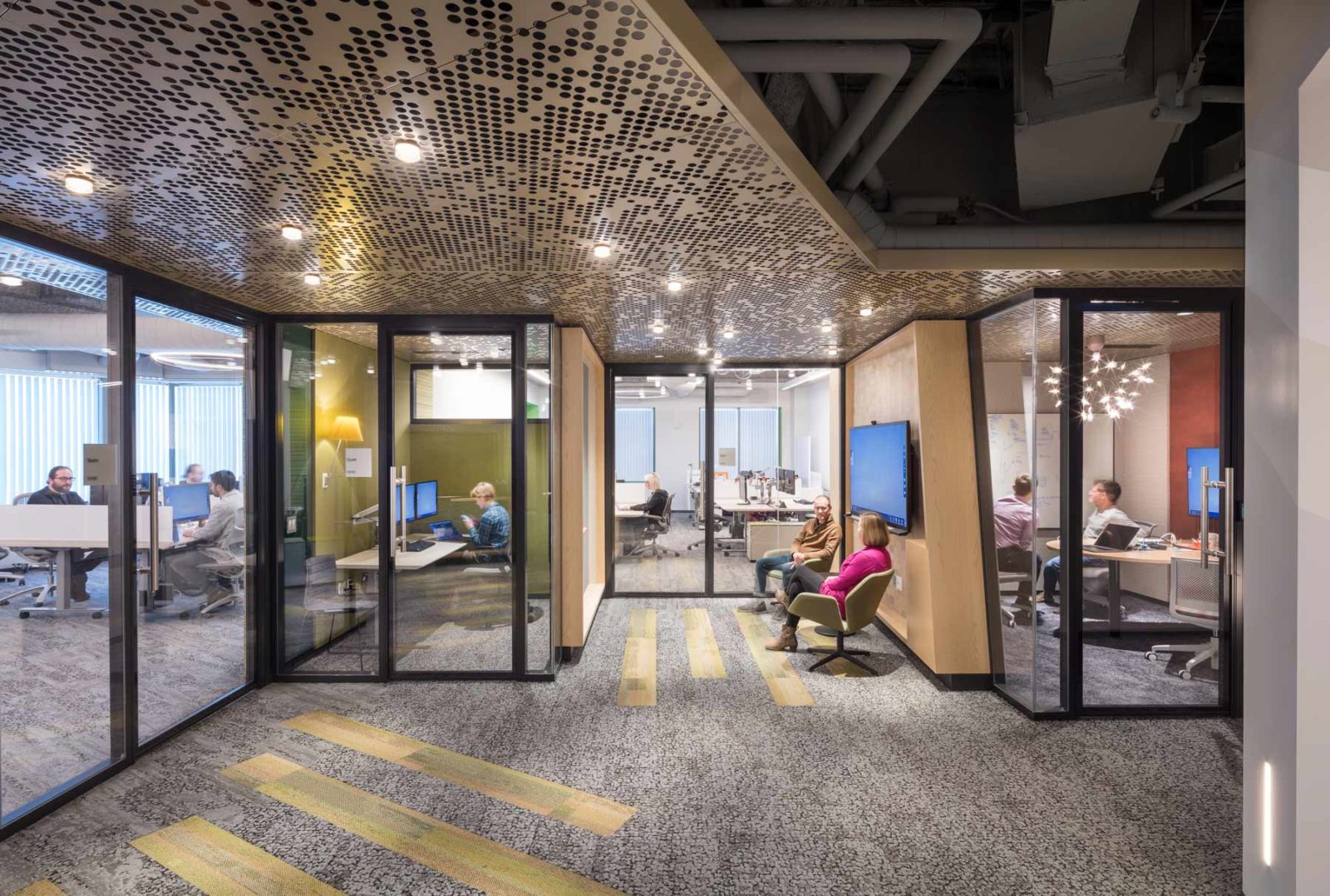 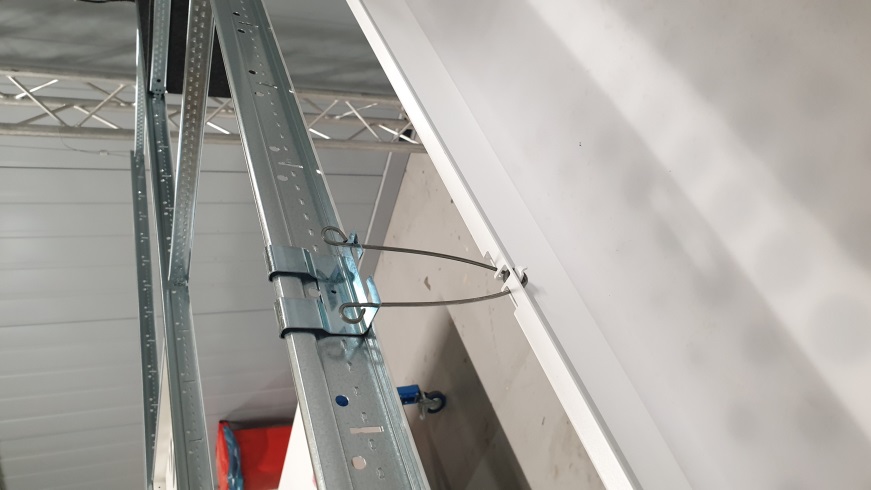 